EMEI OLINDA MARIA DE JESUS SOUZATURMA: MINI GRUPO E MATERNAL     PROFESSORAS: CRISTIANE E MARTA   PERÍODO: 27/09 A 08/10/21TEMA:  SENTIMENTOS E EMOÇÕESOLÁ CRIANÇAS E FAMÍLIA! TUDO BEM COM VOCÊS?          VOCÊ ESTÁ SE SENTINDO FELIZ HOJE? A MANEIRA QUE NOS SENTIMOS É PARTE IMPORTANTE DA NOSSA VIDA E MUITAS VEZES PRECISAMOS FALAR SOBRE ISSO PARA ENTENDER E RESOLVERMOS NOSSOS PROBLEMAS. TRISTEZA:https://www.youtube.com/watch?v=lyS0nF5Lv_o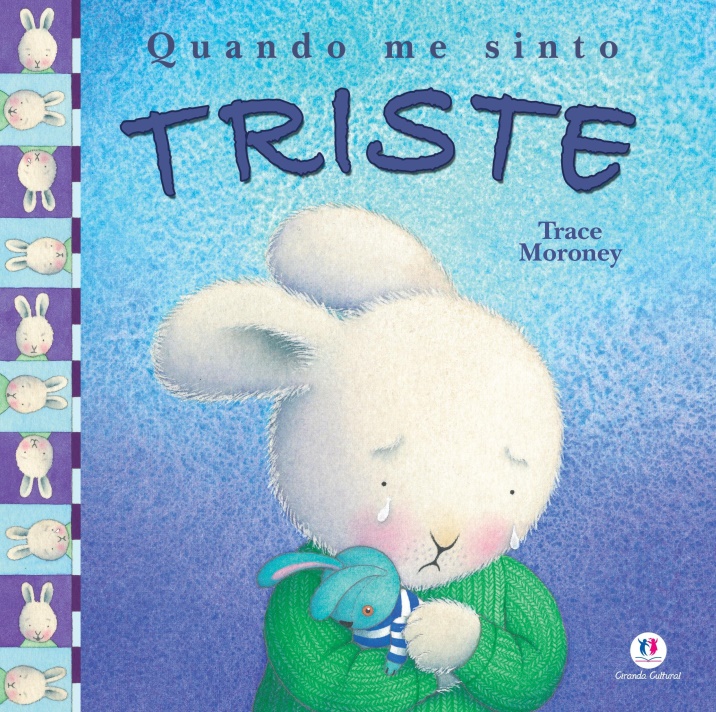 ATIVIDADE 1- RESPONDA COM ATENÇÃO AS PERGUNTINHAS SOBRE A HISTÓRIA ACIMA:- FALE PRA SUA FAMILIA O QUE TE DEIXA TRISTE- INDIQUE PARA SUA FAMÍLIA QUAL DESSES EMOJIS É DA TRISTEZA: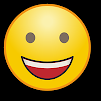 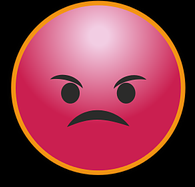 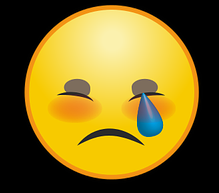 MEDOhttps://www.youtube.com/watch?v=HSzg2sCUS8A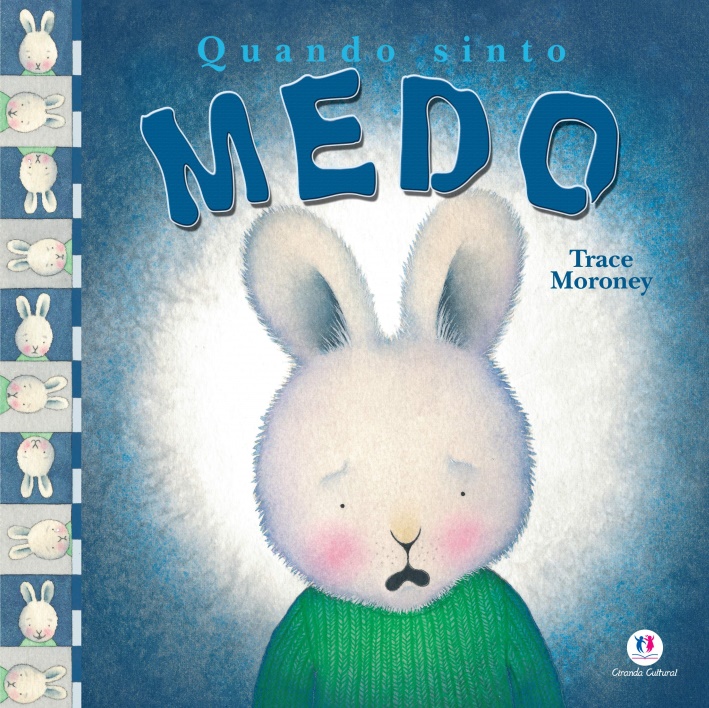 ATIVIDADE 2- CONTE PRA SUA FAMILIA TRÊS MEDOS QUE VOCÊ TEM.VAMOS FAZER UMA GARRAFINHA REPRESENTANDO CADA UM. COM A BOLINHA DA CORAGEM VAMOS DERRUBAR ESSE MEDO. A FAMILIA PODE CONVERSAR DEPOIS DO JOGO SOBRE OS MEDOS DERRUBADOS E JOGAR OUTRAS VEZES QUANDO ELES APARECEREM.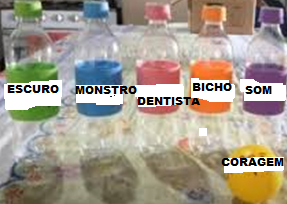 SOLIDÃOhttps://www.youtube.com/watch?v=mO46Qvs-3DQ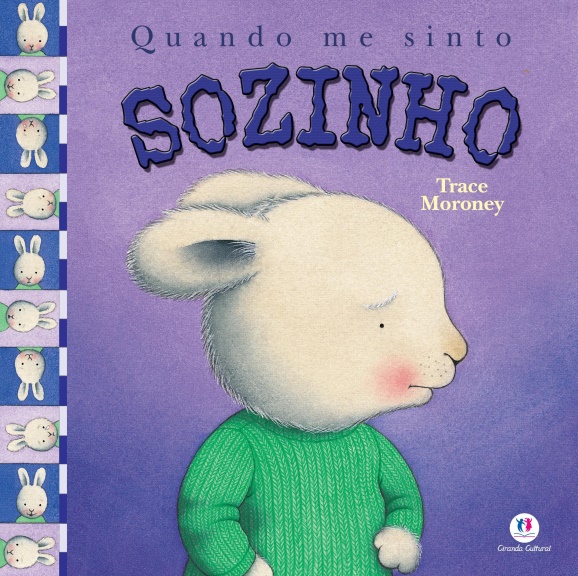 ATIVIDADE 3- VAMOS FAZER UMA COLAGEM  DE FAMILIA E AMIGOS PRA LEMBRAR BONS MOMENTOS QUANDO NOS SENTIRMOS SOZINHOS.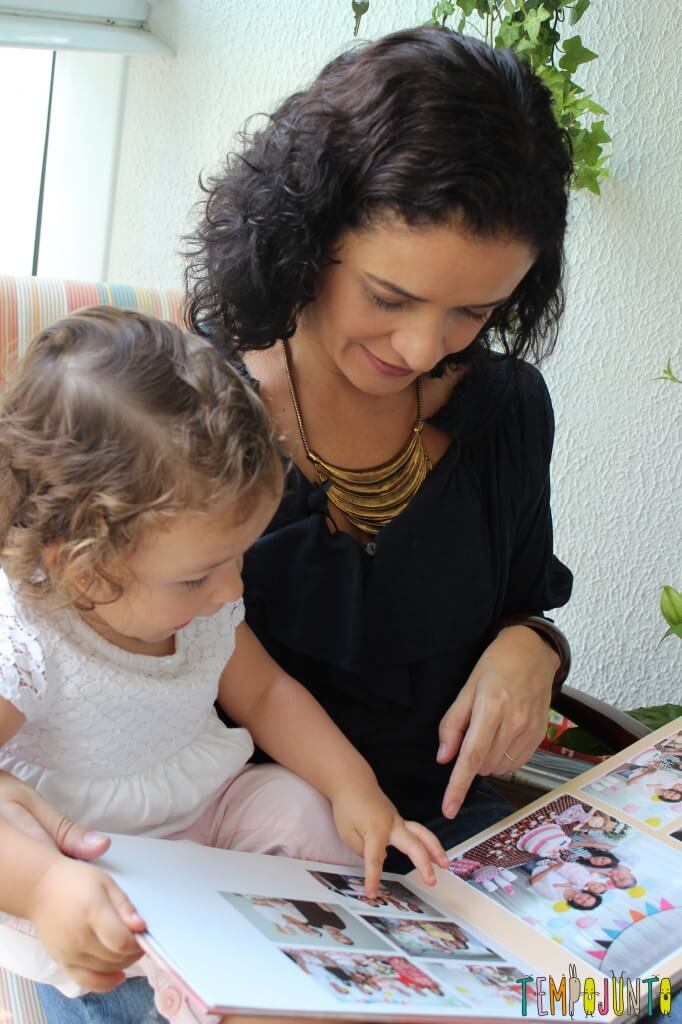 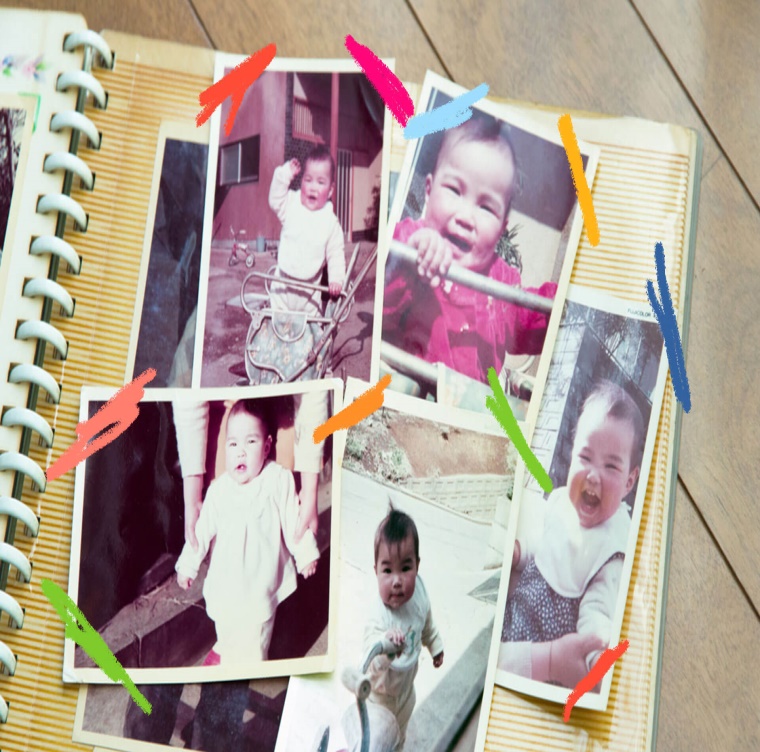 BONDADE:https://www.youtube.com/watch?v=CD3HAXtvBms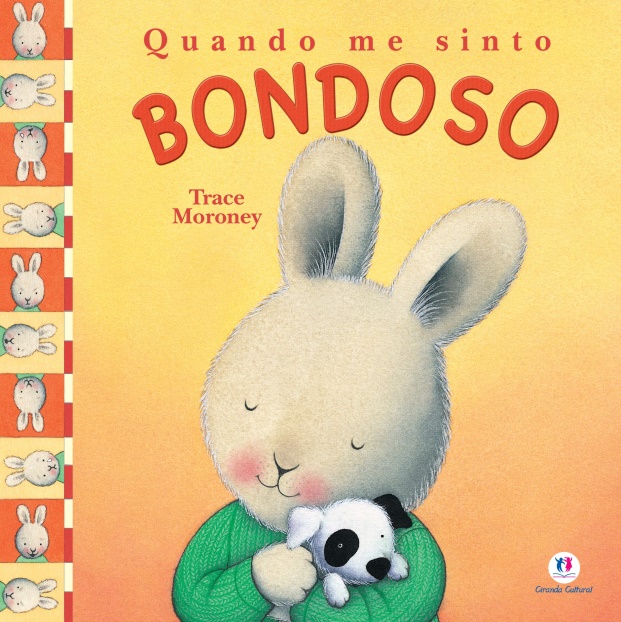 ATIVIDADE 4-   REGISTRE COM DESENHOS OS  AMIGOS, ANIMAIS OU PLANTAS QUE VOCÊ GOSTA E CUIDA. COLOQUE NOME NA FOLHA.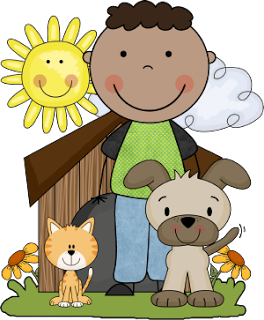 CRÉDITO: SOL GALHARDIALEGRIA:https://www.youtube.com/watch?v=bdfEnGVNWJM 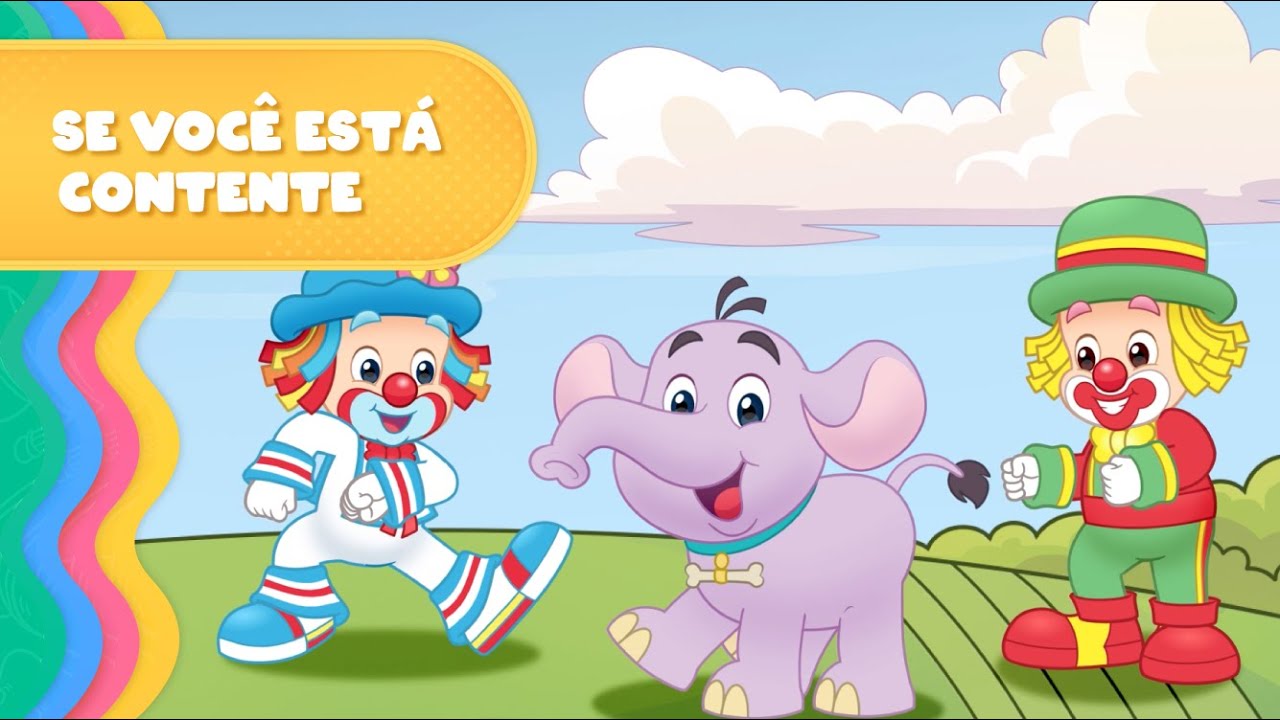 ATIVIDADE 5-  VAMOS CANTAR E BATER PALMAS?                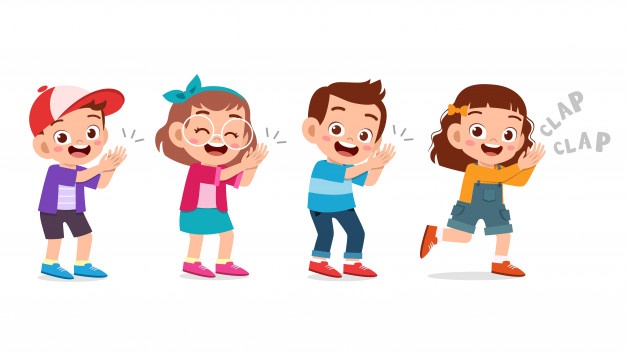 ATIVIDADE 6-  FAÇA SUA LETRA INICIAL COM GIZ OU TIJOLO E CUBRA COM PECINHAS OU PEDRINHAS.  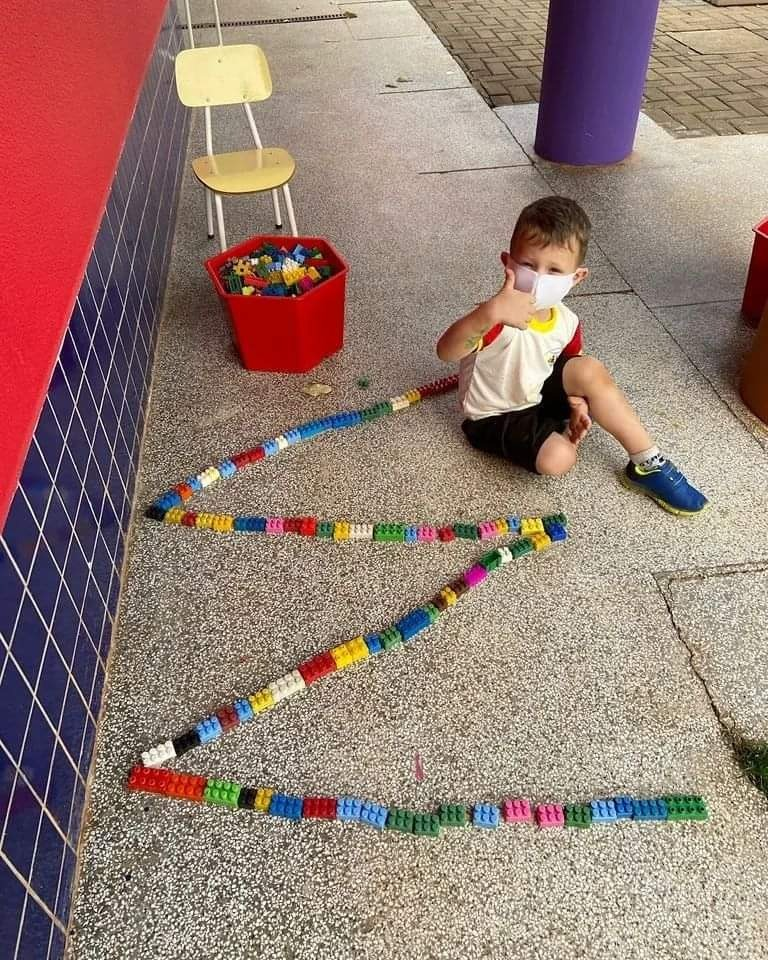 NÃO SE ESQUEÇAM DE ENVIAR SUAS FOTOS E VÍDEOS! BOM TRABALHO, PESSOAL!REFERÊNCIAS:TRISTE, quando me sinto. In Bisnagas Kids (2m10s) 20 Abr. 2020. Disponivel em https://www.youtube.com/watch?v=lyS0nF5Lv_o . Acesso em 22 Set. 2021 às 11h03m.MEDO, quando sinto. In Flora Britto (3m51s) 28 Out. 2018. Disponivel em https://www.youtube.com/watch?v=HSzg2sCUS8A . Acesso em 22 Set. 2021 às 11h40m.SOZINHO, quando me sinto. In Dani Araújo (3m21s) 28 Mai. 2020. Disponivel em https://www.youtube.com/watch?v=mO46Qvs-3DQ . Acesso em 22 Set. 2021 às 11h48m.BONDOSO, quando me sinto. In Jéssica Arruda (2m16s) 25 Ago. 2020. Disponivel em  https://www.youtube.com/watch?v=CD3HAXtvBms . Acesso em 22 Set. 2021 às 12h04m.CONTENTE, se você está. In Patati Patatá( 2m22s) 02 Jul 2020. Disponivel em https://www.youtube.com/watch?v=bdfEnGVNWJM . acesso em 22 Set.2021 às 18h50m.